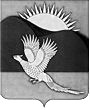 АДМИНИСТРАЦИЯПАРТИЗАНСКОГО МУНИЦИПАЛЬНОГО РАЙОНАПРИМОРСКОГО КРАЯПОСТАНОВЛЕНИЕГлава Партизанскогомуниципального района						       К.К.Щербаков17.11.2015         село Владимиро-Александровское                                № 779О внесении изменений в Порядок подготовки к ведению и ведения гражданской обороны в Партизанском муниципальном районе, утвержденный постановлением администрации Партизанского муниципального района от 28 июня 2013 года № 597В соответствии с федеральными законами от 12 февраля 1998 года       № 28-ФЗ «О гражданской обороне», от 29 июня 2015 года № 171-ФЗ                     «О внесении изменений в Федеральный закон «О гражданской обороне», постановлением Губернатора Приморского края от 16 сентября 2015 года           № 62-пг «О внесении изменений в постановление Губернатора Приморского края от 17 ноября 2008 года № 127-пг «Об утверждении Положения                      об организации гражданской обороны в Приморском крае», руководствуясь статьями 28, 31 Устава Партизанского муниципального района, администрация Партизанского муниципального районаПОСТАНОВЛЯЕТ:1. Внести в Порядок подготовки к ведению и ведения гражданской обороны в Партизанском муниципальном районе (далее - Порядок), утвержденный постановлением администрации Партизанского муниципального района от 28 июня 2013 года № 597, следующие изменения:1.1. В пунктах 2.1, 2.3, 4.2, а также в пунктах 2, 6, 10 раздела 6 Порядка слова «при ведении военных действий или вследствие этих действий,                       а также при возникновении чрезвычайных ситуаций природного                               и техногенного характера» заменить словами «при военных конфликтах             или вследствие этих конфликтов, а также при чрезвычайных ситуациях природного и техногенного характера».21.2. В пункте 1 раздела 6 Порядка слово «обучение» заменить словом «подготовка» в соответствующих падежах.1.3. В пунктах 7, 8 раздела 6 Порядка слова «при ведении военных действий или вследствие этих действий» заменить словами «при военных конфликтах или вследствие этих конфликтов».2. Общему отделу администрации Партизанского муниципального района (Кожухарова) опубликовать настоящее постановление в газете «Золотая Долина» и разместить на официальном сайте администрации Партизанского муниципального района в информационно- телекоммуникационной сети «Интернет» в тематической рубрике «Муниципальные правовые акты».3. Контроль над исполнением настоящего постановления оставляю                  за собой.